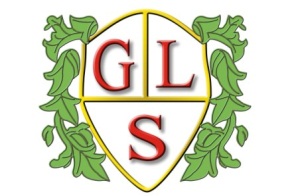 Deer Class Topics                     Spring 2023 ScienceWhy does it light up?Stars and SpaceHistoryWorld War 2GeographyThe UKComputingPresentation of informationSpanishAnimals and FoodREWhere do we belong?ArtLandscapes Design TechnologyStructures and Buildings PSHERelationships with othersMental healthPEBoccia, sitting volleyball and table cricketRounders